السادة أولياء الأمور الأعزاء :     السلام عليكم ورحمة الله وبركاته..   يهديكم قسم اللغة العربية أسمى التهاني بمناسبة بداية الفصل الدراسي الثاني ، ونود أن نوجه عناية حضراتكم أننا بصدد التجهيز للمسابقة الوطنية للتهجئة العربية التابعة لوزارة التعليم والتعليم العالي، وفي هذا الصدد نوجه عناية حضراتكم أننا بصدد تطبيق آلية عادلة لاختيار الطلاب المشاركين تقوم على إجراء مسابقة داخلية بين صفوف ( ثالث ورابع)  في آن واحد ، حيث إن المسابقة مقدمة للصفين الثالث والرابع.ملحوظة هامة: مرسل مع الطلاب قائمة بالكلمات المرسلة إلينا من اللجنة المنظمة بالوزارة ، والتي سيتم استخدامها في التصفيات داخل المدرسة . كل التوفيق لأبنائنا الطلاب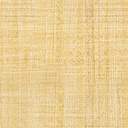 